Школьный лагерь «Маленькая страна»29 мая. «День первый. Торжественное открытие летней смены пришкольного оздоровительного лагеря «Маленькая страна»Сколько интересного ждёт ребят!В нашем лагере нет завтрака, обеда или полдника, есть пикник. Нет спален, а есть палатки. Все интересные и важные новости мы будем рассказывать у костра.Всё потому, что он туристический!В первый день смены сотрудники МЧС провели с детьми инструктаж по правилам поведения в чрезвычайных ситуациях.А после инструктажа все участники лагеря отправились на пикник и в туристический поход - в боулинг!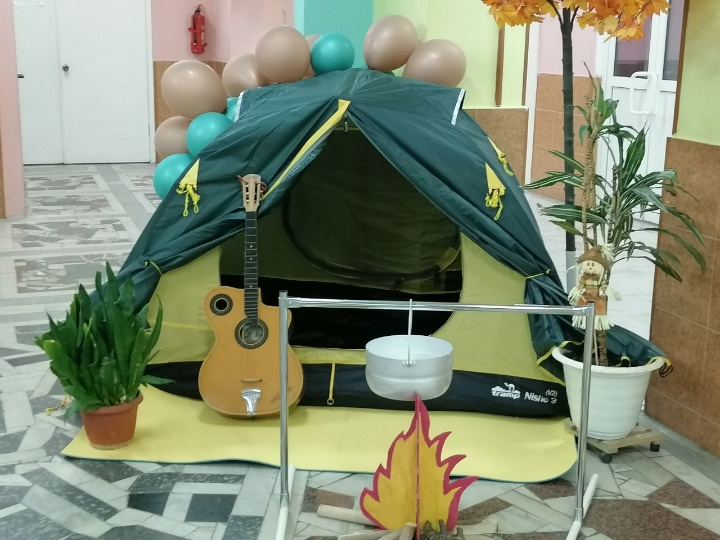 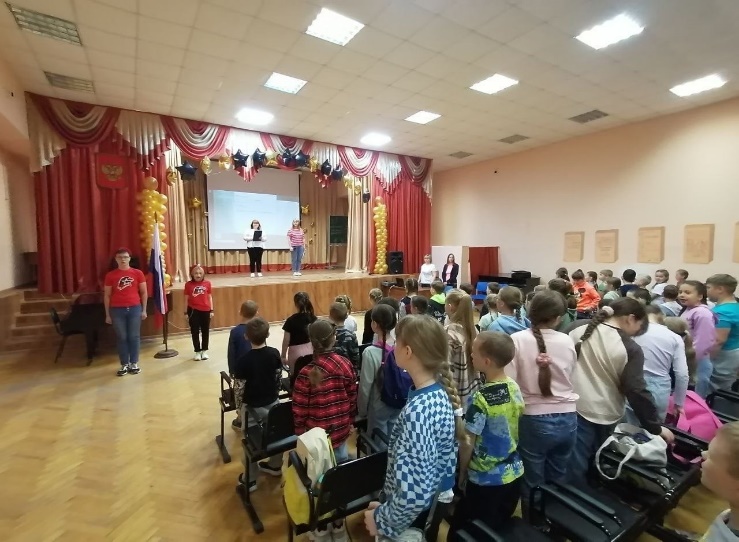 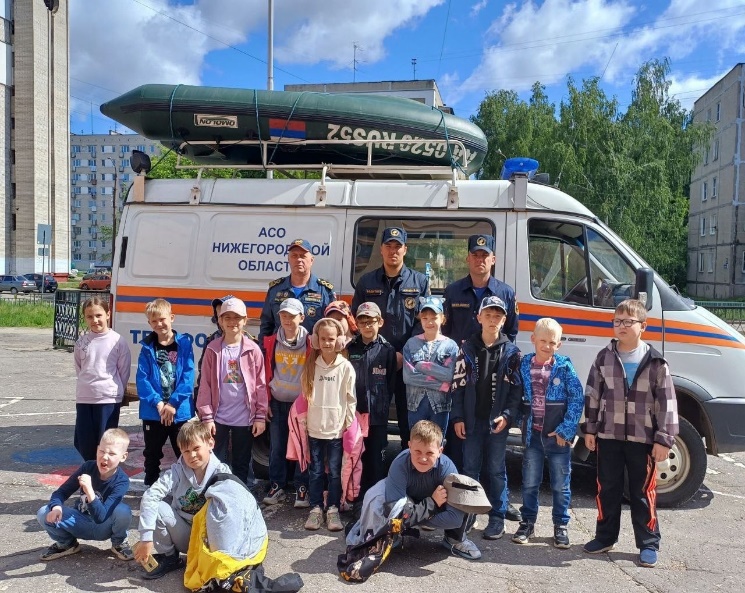 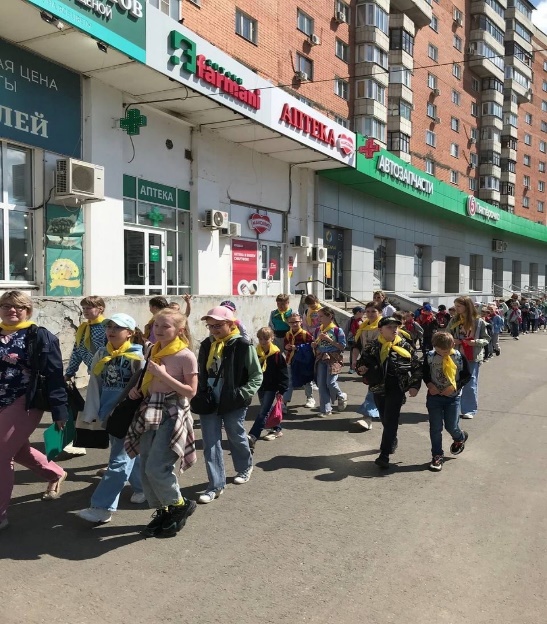 